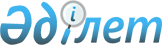 Об отнесении отдельных населенных пунктов Шалкарского района к категории селаCовместное постановление акимата Актюбинской области от 5 декабря 2007 года № 395 и решение маслихата Актюбинской области от 5 декабря 2007 года № 29. Зарегистрировано Департаментом юстиции Актюбинской области 26 декабря 2007 года № 3232      В соответствии со статьей 11 Закона Республики Казахстан "Об административно-территориальном устройстве Республики Казахстан" и учитывая предложения представительных и исполнительных органов Шалкарского района, акимат области ПОСТАНОВЛЯЕТ и областной маслихат РЕШАЕТ:

      1. Населенный пункт железнодорожного разъезда N 59 Бершогырского сельского округа Шалкарского района отнести к категории села и именовать селом "Қарабұлақ".
      2. Населенный пункт железнодорожного разъезда N 60 Актогайского сельского округа Шалкарского района отнести к категории села и именовать селом "Қорғанжар".
      3. Акиму Шалкарского района (Сыдыков Р.М.) принять необходимые меры, вытекающие из данного совместного постановления и решения.
      4. ГУ "Управление статистики Актюбинской области" (Мукаев А.Д.) включить в учетные данные вышеуказанные населенные пункты.
      5. ГУ "Управление по земельным отношениям Актюбинской области" (Жекеев М.Н.) внести соответствующие изменения в земельно-кадастровую документацию.
      6. Настоящее постановление и решение вводится в действие по истечении десяти календарных дней со дня официального опубликования.



					© 2012. РГП на ПХВ «Институт законодательства и правовой информации Республики Казахстан» Министерства юстиции Республики Казахстан
				
      Аким области

      Председатель сессии областного маслихата
